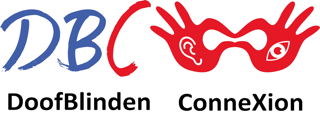 Stichting Nederlandse Doofblinden ConnexionInhoud:Voorwoord door de voorzitterHet bestuurAdviseursSamenwerkingBestuursvergaderingMateriaalkostenReiskostenSESAM AcademieWorkshop: Impact bereiken met SamenwerkenVrijwilligersbeleidMarketing en CommunicatieHuisstijlWebsiteSocial MediaRedactieDonatie Nationale NederlandenWerkgroepenDoofblinden KampFinancieel verslagVoorwoordAan de fondsen, 

Wij danken u voor uw steun en bijdrage, waardoor onze doofblinden organisatie “Doofblinden Connexion”, zichzelf verder kan ontwikkelen. Het afgelopen jaar hebben we rustig onderdelen binnen Doofblinden Connexion uitgewerkt. Bijgaand ontvangt u het jaarverslag van 2019, waarin wij vermelden wat wij het afgelopen jaar hebben ondernomen.

In de verschillende werkgroepen van Doofblinden Conenxion: Doofblinden Kamp, met het onderdeel Tactiele Communicatie Trainingen, hebben wij een draaiboek en ontwikkelingen gedaan. In 2019 zouden ze Doofblinden Kamp voor de 2e keer weer te starten, helaas was verhinderd i.v.m. financieel niet haalbaar was en ze hebben besloten dat wordt in 2022 verder te starten. Ze zijn bezig met draaiboek, planningen en begrotingen. 

Op onze website is huisstijl vernieuwd, wordt meer toegankelijk gemaakt. 

Vervolg van Sesam Academie zijn wij bezig en wij hebben ANBI status gekregen, dankzij ondersteuning van Sesam Academie, mogen we hun dankbaar te zijn. Wij gaan de goede kant op om verder te ontwikkelen. 

Wij hebben twee nieuwe bestuursleden in ons bestuur voor de functies Vice voorzitter en Marketing & Communicatie.  Zo wordt social media in de aandacht gebracht, zoals nieuwe ideeën voor doofblinde mensen om te interviewen over hun ervaringen en ook internationale kalender te bedenken, dat was succes gemaakt. 

t bestuur van de Nederlandse Doofblinden ConnexionMet vriendelijke groet,Marjolein Pruis, voorzitter Namens het bestuur van Stichting Nederlandse Doofblinden Connexion1. Het bestuurHet bestuur van DBCX bestaat begin 2019 uit vier bestuursleden:1. Marjolein Pruis - voorzitter2. Wim Meijvogel - penningmeester3. Mirella de Jong - secretaris4. Michel Tielbeke - fondsenwerverIn 2019 hebben een aantal sollicitatie gesprekken plaats gevonden voor de functie ‘Marketing en Communicatie’ en de functie ‘Vice Voorzitter’.Beide Functies zijn in de eerste helft van 2019 opgevuld.Marketing en Communicatie: Marieke van der KoppelVice voorzitter: Marc van der BijNieuwe bestuurssamenstelling:1. Marjolein Pruis - voorzitter2. Marc van der Bij - vice voorzitter3. Wim Meijvogel - penningmeester4. Mirella de Jong - secretaris5. Michel Tielbeke – fondsenwerver6. Marieke van der Koppel – marketing en communicatie2. AdviseursWij vinden het belangrijk dat wij adviseurs hebben die adviezen kunnen geven aan onze stichting over zaken die binnen onze stichting belangrijk zijn.Momenteel hebben we adviseurs van SESAM Academie, maar deze ondersteuning zal op een gegeven moment beëindigen.Daarom hebben we gezocht naar adviseurs die ons langer van advies kunnen voorzien.Wij hebben reeds twee personen bereid gevonden om deze rol te vervullen. Zij hebben onder andere kennis over de doelgroep doofblinden.3. SamenwerkingWe hebben in 2019 het overzicht van de organisaties waarmee we willen samenwerken verder aangevuld.Daarnaast hebben we een eerst verkennende stap genomen richting DB-Connect voor een mogelijke samenwerking. We hebben een eerste verkennend overleg gehad met DB-Connect.4. BestuursvergaderingenIn 2019 hebben we in totaal vier keer een bestuursvergadering gehad. We hebben veel verschillende belangrijke onderwerpen besproken. Door te ervaren en te informeren om je heen wordt er veel geleerd en opgepakt. De vergaderingen hebben in Utrecht plaatsgevonden.Gedurende het jaar zijn er nog twee brainstorm bijeenkomsten geweest met het bestuur en de adviseurs. Deze bijeenkomsten waren bedoeld om specifieke onderdelen beter uit te werken.5. MateriaalkostenDe penningmeester betaalt materiaalkosten aan bestuursleden en vrijwilligers van DBCX voor bijvoorbeeld inktpatronen, papieren, enzovoort.6. ReiskostenvergoedingDe bestuursleden en vrijwilligers krijgen reiskosten vergoed door DBCX voor het bijwonen van vergaderingen en werkoverleggen. De penningmeester is verantwoordelijk voor de reiskosten.In 2019 is afgesproken om zo veel mogelijk met iemand mee te reizen, om kosten te besparen i.v.m. een klein budget.7. SESAM AcademieIn 2019 zijn wij verder gegaan met SESAM Academie adviseurs op het gebied van funding voor onze stichting.De adviseurs hebben een advies ‘Funding voor DBCX’ opgesteld, met daarin alle mogelijkheden en adviezen rondom funding.Vervolgens hebben we gewerkt aan de onderdelen die nodig zijn om funding mogelijk te maken. Denk hierbij aan de meerjarenbegroting, projectplan, dekkingsplan en jaarbegrotingen.Dit jaar hebben we de aanvraag voor de ANBI status ingevuld en opgestuurd.Stichting DBCX heeft de ANBI status gekregen met ingang van 1 januari 2019!8. Workshop: Impact bereiken met SamenwerkenWe zijn begonnen met een voorstel rondje. Dit is een goede uitdaging om te gaan samenwerken, het gedrag, de verschillen accepteren van elkaar.Samenwerken?Verwachtingsmanagent.Tip: vanaf begin project samenwerken met mensen die belang hebben bij het project.Kijken wat hun belang van jouw project is, wat hebben zij nodig? Wie zijn de gebruikers van het project? Daarmee samenwerken.Toekomstige gebruikersToekomstige beslissersToekomstige financiersGoed verhaal klaar hebben om financiers mee te nemen in het project.Vragen of ze interesse hebben in het onderwerp en wanneer ze op de hoogte gehouden willen worden van de voortgang.Hierna volgt een oefening:Met wie samenwerking en hoe maak je contact met deze mensen? Vaardigheden nodig om dit te doen:Je moet enthousiast zijn. Dan wil iemand vaker mee doen.Een gezamenlijk belang nodig.LSD; luisteren, Samenvatten, DoorvragenSommige gesprekken zijn niet duidelijk dan probeer je duidelijk te krijgen zoals doorvragen dan hebben jullie elkaar duidelijk wat het doel is en wat ze willen doen. Dat is ook net als in project samen duidelijk maken.Probeer met organisaties open zijn en vertrouwen geven en duidelijk zijn en wat ze plannen en wat we plannen zijn. Niet op zwart en wit en grijs gebied communiceren en samenwerken. Hun ideeën is anders dan onze ideeën kan het wel dan kan samen kijken hoe en wat.Tijdlijn maken:SamenwerkingspartnersIdeeontwikkeling………………………subsidieaanvraag……………………uitvoeren………………borgen.Uitleg wat is borging: Bij projecten is borging ook heel belangrijk.Bijvoorbeeld werkafspraken die gemaakt zijn, moeten (nieuwe) medewerkers gemakkelijk terug kunnen vinden.  Procesbeschrijvingen, handboeken, “hoe doen we dingen”.  Iedereen gebruikt dezelfde bron van informatie waardoor je ook tijd kan besparen tijdens vergaderingen of bijeenkomsten.  Dus geplande en terugkomende acties voldoende vertrouwen te geven dat een actie voldoet en blijft voldoen aan de gestelde kwaliteitseisen.Per fase verschillende partnersZonMW kijkt bij de subsidieaanvraag heel erg naar er met wie er wordt samengewerkt.Ze vragen hoe het project door kan gaan wanneer het project geen subsidie meer krijgt.Dus met wie heb je al gesproken van de Toekomstige beslissers en Toekomstige Financiers.In het bedrijfsleven werkt het vaak anders zegt een van deelnemers. Omdat je vaak de mensen benaderd die vooraf  al geld willen zien.  In deze workshop kijken we vooral naar de vrijwilligersorganisaties.We krijgen opdracht een papier met tijdlijn kunnen schrijven van ideeontwikkeling – Subsidieaanvraag – Uitvoeren – Borging:
PROJECT Doofblinden Kamp tips/aanvullingen:Gemeenten is algemeen: stichtingen Welzijn, Sociale Dienst voorbereiden, beleid makers. Daar waar nog geen beleid is: aantonen.Diabeteskamp voorbeeld. Jongeren DVN (diabetes Vereniging Nederland)Scouting Nederland.Kunstenaars gebruiken, voor uitvoering inzetten. CV voor Beeldhouwen, Kunstopleiding benaderen.Amerika vragen, al eerder  georganiseerd. Vragen hoe. Draaiboek??Eurordis.org alle zeldzame ziektes. Grote conferenties. Klein en groot uit de hele wereld. Daar kan je heel veel van elkaar leren.Universiteiten waar spraak en taal  pathologie in Nijmegen. Studenten die een scriptie moeten schrijven (Amerika Galaudet)Niervereniging Camp COOL (Communicatie Ontmoeteng Ontwikkeling en Lol. Kinderen van 14 – 15 jaar voor kamp 3 buddy’s met ervaring, de buddy’s maken het programma. Doel is om echt te leren van elkaar. De buddy’s hebben al ervaring, geven dit door aan de jongeren.Verschillen van mensen. Bij Doofblinden, de verschillende soorten vormen van doofblindheid.Inleven in de ander.Vragen aan persoon Ik stel een vraag als iemand een idee afpakt. Iedereen zegt JAJAJA.
Advies/reacties:Wat als iemand idee afpakt?? Dan kijken naar het idee. Als je wilt dat het idee uitgewerkt wordt, dan loslaten en blij zijn dat het idee wordt opgepakt. Dat is heel mooi! Loslaten, maar wel moeilijk.Als het wordt ervaren als ‘afpakken’  dan is er al een fout in het vertrouwen. De samenwerking is al niet goed. Zie het als een cadeau wat je hebt gegeven. Vaak denk je: mijn idee wordt afgepakt!! Maar daarna kan je denken dat het doel wordt bereikt. Een cadeautje. Jammer dat de andere persoon niet kan zien dat het doel bereikt is. Dus dat het kamp is georganiseerd. Dat zou het meest belangrijk moeten zijn.Dus ik denk: Iemand idee afpakken dan proberen in gesprek komen kijken of ze mee wil werken of ze interesse hebben.geld is om mensen in te huren om een plan te schrijven.Plannen moet je schrijven op basis van wat je wilt bereiken! Wat belangrijk is dat je niet een plan schrijft voor de subsidiegever.Samenwerking tussen organisaties (zie boek “leren samenwerken tussen organisaties,  Wilfrid Opheij)-Ambitie  gedeelde ambitie is belangrijk!-Deelname, Iedereen die deelneemt aan die samenwerking heeft zijn eigen belang. Belangen moeten op elkaar     afgestemd worden.-Organisatie (binnen verschillende partijen moet een goede vertrouwensband ontstaan)Wat wil ik inbrengen en wat krijg ik er voor terug?Bijvoorbeeld bij de Gemeente aanvraag indienen voor samenwerkingsverband voor het DB kamp.Geïnspireerd samenwerkenProbeer elkaar verschillen te respecteren hierdoor krijg je elkaars vertrouwen.Motiverende doelen  is belangrijk, daarmee krijg je die uitdaging het project uit te voeren.Maak je doelen concreet.Dynamiek bij samenwerken.Iedereen gebruikt zijn eigen stijl.1)Samenwerken en werkafspraken maken2)Doelintegratie (het bespreken hoe je de doelen wilt bereiken, dit is namelijk voor iedereen anders)3)Creëren van een veilige relatie (je moet een goed vertrouwen opbouwen waardoor je alles tegen elkaar kan zeggen)Een nieuwe medewerker moet ook een veilige relatie opbouwen. Dan begin je eigenlijk weer bij punt 1.
OEFENING (stakeholder = is een persoon  of een organisatie die invloed kan hebben op een organisatie, een besluit of een project en er belang bij heeft dat de organisatie goed loopt)Opdracht: Ik samen met persoon van de Nierstichting.Begrip krijgen en kunnen inleven in de andere organisatie met als gevolg dat je meer voor elkaar kan krijgen. Persoon is Kentalis en ik ben DBCX. Hoe kunnen wij als DBCX gebruik maken van jullie begeleiders tijdens het Doofblinden Kamp.Advies van persoonOpstappen, meegaan en ombuigenEerst benoemen:Al jaren hebben jullie al goede voorziening aangeboden en daar zijn we dankbaar voor.Nu er een verandering komt zou het fijn zijn als wij meegenomen worden als doelgroep om mee te denken aan de veranderingen.Op die manier aangeven welke positieve argumenten jullie hebben om de voorziening te kunnen verbeteren. Deze kunnen jullie dan direct toepassen tijdens het kamp.Andere onderwerp:ZonMw en PGO kan ook ondersteuning bij een goede project aanvraag bieden voor in de toekomst.VWS heeft dit jaar 191 verenigingen subsidie gekregen. Dit zijn alleen organisaties die een subsidieaanvraag ingediend hebben en deze toegewezen hebben gekregen. Er zijn nog veel meer organisaties die geen geld gekregen hebben.Organisaties die gaan samenwerking kunnen samenwerken en het geld dat ze krijgen delen. Dit voor hetzelfde project dat ze gezamenlijk aangaan.Contact opnemen met PGO mag!9. VrijwilligersbeleidWij vinden het belangrijk om een vrijwilligersbeleid te hebben binnen onze stichting, maar hoe stel je die op?Hiervoor hebben wij contact opgenomen met PGO Support en een afspraak gemaakt met een medewerker die ons met woord en raad heeft bijgestaan.Wij zijn daarop aan de slag gegaan om verschillende documenten te bestuderen en op deze manier onze eigen vrijwilligersbeleid samen te stellen.Dit zal daarom enige tijd in beslag nemen voor de klus geklaard zal zijn.10. Marketing en CommunicatieOp het gebied van Marketing en Communicatie heeft DBCX in 2019 geïnvesteerd in verschillende activiteiten:Aandachtsgebied Marketing en CommunicatieEr is een (horende en ziende) vrijwilliger aangenomen in het bestuur voor dit aandachtsgebied. Samen met een doofblinde vrijwilliger heeft zij een Projectplan voor een nieuwe website gemaakt. Verder heeft zij een Marketing en Communicatieplan gemaakt voor 2019-2022. De volgende concrete activiteiten uit dit plan zijn uitgevoerd:11. HuisstijlDe huisstijl is opgefrist en verwerkt in alle digitale communicatiekanalen zoals de website en social media. Daarbij is zoveel mogelijk gebruik gemaakt van de bestaande huisstijl zoals logo's, kleuren en fotografie. 12. Website1. Ontwerp en bouw van een nieuwe website: de missie, visie en activiteiten van DBCX (zie beleidsplan 2018 - 2022) zijn vertaald naar de menustructuur van de website. En in teksten op de website. Een gedeelte van de teksten van de oude website is overgezet naar de nieuwe website. Er zijn nog delen van de oude website die overgezet moeten worden. 2. Hosting en beheer van de website: voor de hosting is een contract afgesloten met een nieuw bedrijf. Het beheer van de website gebeurt op dit moment door een doofblinde vrijwilliger.3. Toegankelijkheid: de website is geheel toegankelijk gemaakt voor doofblinden. 13. Social MediaEr is gestart met de kanalen LinkedIn en Instagram. De social media kanalen worden ingezet om de missie van DBCX zichtbaar te maken. Concreet gebeurt dit door:1. Communicatie over de (voorbereiding van) activiteiten/projecten van DBCX 2. Het onder de aandacht brengen van doofblinden als persoon in interviews: hun ambities, dromen en talenten. 3. Delen van berichten over/tags van (toekomstige) samenwerkingspartners. 4. Plaatsen van vacatures5. Overige nieuwsberichten. Bijvoorbeeld naar aanleiding van relevante (inter)nationale themadagen of nieuwsberichten in media buiten DBCX. Bij eigen inhoud/content wordt vanuit de social media kanalen doorverwezen naar de website voor meer informatie.14. RedactieVoor het bedenken en maken van inhoud/content voor de website en social media is een redactiegroep gestart. Twee doofblinde personen en een horende persoon nemen daaraan deel. 15. Donatie Nationale NederlandenNationale Nederlanden had een actie waarbij medewerkers een goed doel kunnen promoten. één van de medewerkers benaderde ons en vertelde dat zij als Doofblinden Assistent aanwezig was bij het Doofblinden Kamp in 2017.Zij was erg enthousiast over het kamp en het stelde haar teleur dat het in 2019 geen doorgang kon vinden.Ze schreef dat ze voor Nationale Nederlanden werkt. Nationale Nederlanden biedt werknemers de mogelijkheid om een aanvraag te doen voor een donatie aan een goed doel.Ze zou graag een aanvraag willen doen voor een donatie voor het volgende Doofblinden Kamp.Stichting DBCX heeft vervolgens alle benodigde stukken aangeleverd ter ondersteuning van de aanvraag.Nadat alle aanvragen binnen waren werd er intern gestemd en werd bepaald hoeveel geld er per doel ter beschikking zou worden gesteld.Dit resulteerde in een donatie voor het Doofblinden Kamp van 500 euro. En daar is het bestuur van DBCX natuurlijk zeer verheugd over.16. Werkgroepen16.1. Doofblinden KampHet afgelopen jaar is er veel veranderd binnen in het team voor Doofblinden Kamp. De doelstelling om een Doofblinden Kamp op te zetten in 2019 was bijna behaald. Echter werd er een belangrijk onderdeel gemist, namelijk de subsidie voor het kamp. Hierdoor werden we genoodzaakt om het kamp af te blazen. Gebrek aan deelnemers was er zeker niet. Door filmpjes en foto’s op social media te plaatsen werden er zo deelnemers en eventueel vrijwilligers gewerfd. Ook mond-tot-mond reclame werd toegepast op evenementen zoals Wereld Doven Dag en MuteSounds. 

Dan de veranderingen die het afgelopen jaar zijn toegepast op een rijtje. De toenmalige coördinator heeft een stap teruggezet. Na stemming werd de volgende coördinator aangewezen. We hebben een kleine reorganisatie toegepast binnen het Doofblinden Kamp Team, het team van Tactiele Communicatie is hieraan toegevoegd. Daarnaast zijn de benamingen als Hoofd Kamp team en Uitvoerend Kamp team los gelaten, om zo meer transparantie te leveren aan elkaar. Als gevolg van het moeten stopzetten van het Doofblinden Kamp 2019 en het niet goed weten welke kant we nu op gaan, is één teamlid officieel gestopt. Daarnaast zijn twee teamleden zich gaan focussen op hun bestuurstaken waarbij ze dus de informatie over het kamp via de coördinator verkrijgen.  Twee teamleden zijn per 2020 met een time-out. In 2021 zullen zij zich weer voegen bij het team. Hiervoor hebben ze gekozen, omdat in 2020 nog niet veel taken aan hun is besteed. In 2019 zijn er totaal negen vergaderingen geweest. De eerste twee of drie waren bedoeld om het kamp te organiseren en flyers en filmpjes goed te keuren. Na het besluit om dit kamp te annuleren hebben we een geheel nieuwe aanpak geprobeerd. We hebben nu een draaiboek gemaakt. Het vereist nog enige verfijning maar het ziet er al goed uit. Het draaiboek probeert aan alle scenario’s te denken en alle stappen, zodat het deze keer wel gegarandeerd wordt dat het doorgaat. Daarvoor hebben twee teamleden verschillende locaties bezocht, waarvan meteen enkele waren afgevallen.  Uit deze locaties bleven er drie geschikte over. Tijdens een vergadering werd er besloten welke we zouden kiezen voor 2022, maar dat bleek toch moeilijk. Daarop is gezegd te reserveren bij alle drie en dan later te bekijken welke we zullen kiezen. De datum is gekozen door de coördinator:  vrijdag 13 mei t/m vrijdag 20 mei 2022. De keuze is hierop gevallen omdat de week erna nog meivakantie is en de doofblinde deelnemers en/of vrijwilligers deze week dan met hun gezinsleden kunnen vieren.Met deze gegevens kon de penningmeester de begroting definitief maken voor het Doofblinden Kamp 2022. VacaturesEr zijn vacatures opgesteld voor de vrijgekomen taken. Deze zijn al goedgekeurd door het team en liggen te wachten op publicatie. Alvorens dat kan, moeten we toestemming krijgen vanuit het bestuur van DBCX, want zij gaan het vrijwilligersbeleid herzien. LeerpuntenOnze leerpunten van 2019 waren dat we een betere planning nodig hadden, een beter communicatiesysteem en een bevestiging van fondsen vóórdat we daadwerkelijk het kamp online zetten en deelnemers zich aanmelden. 17. Financieel verslagBalans van 1-1-2019 tot en met 31-12-2019Algemeen overzicht 2019BestuurDoofblinden KampGesplitst overzicht:Op dit moment hebben we restant van 2018 over, kunnen we voor 2019 meenemen om te betalen. Donatie fondsen: We hadden bijdrage over van fondsen van het project kadertraining 2017/2018, WFDB, Toegankelijke websites en nieuwsvoorziening. Fondsen hebben toegezegd dat DBCX het bedrag van 612,10 euro mag houden.Donatie: Mensen die het bestuur DBCX met een bijdrage steunen. Het totaalbedrag is € 550,00.De bankkosten zijn het kostenpakket van de bank per maand betalen. Het totaalbedrag is € 119,37.Huurkosten: Vergaderruimte voor de vergaderingen. Het is totaalbedrag € 100,00.Reiskosten: Bijwonen vergaderingen vergoed voor bestuursleden. Het totaalbedrag is € 71,02.Materiaalkosten: Het bestuur heeft kantoorartikel aangeschaft zoals rouwkaartje. Het totaalbedrag is € 3,12.Bestuurskosten bestaat uit polis verzekering van Centraal Beheer Achmea en hosting (domeinnaam en webruimte). Het totaalbedrag is € 123,23.Er is € 2.070,07 over. Het bedrag wordt meegenomen naar 2020.Toelichting:Op dit moment hebben we restant van 2018.Donatie fondsen: De fondsen steunen het Doofblinden Kamp 2019. Het totaalbedrag is € 8.000,00.Huurkosten: Huren van vergaderruimte. Het totaalbedrag is € 250,00.Reiskosten: Bijwonen vergaderingen vergoed voor de vrijwilligers. Het totaalbedrag is € 133,19.Restitutie: De bijdrage van fondsen gekregen. De rest is geld aan fondsen gevraagd of fondsen geld terug wil ontvangen. Fondsen die het geld terug willen hebben is teruggestort, want het Doofblinden Kamp is niet door gegaan. Het totaalbedrag is € 7.500,00.Er is € 5.823,38 over. Dit is voor het volgende Doofblinden Kamp.Vastgesteld door het bestuur op 29 mei 2019.IdeeontwikkelingSubsidieaanvraagUitvoerenBorgenDoofblindenclubsWitte stokkenHKSTactiel ontmoetenGemeenteWaar DB wonenVrijwilligers wervenEvaluatie kampOnderzoekZorginstellingenKentalisVisioDonateursPlan van aanpakSociaal media over succesZorgverzekeringKrant/Tv/RadioSponsoractieOntwikkeling voor onderdeel nieuwe projectRestant 2018€ 7.031,28Inkomsten€ 9.162,10Uitgaven€ 8.299,99Geld over€ 7.893,45KostenpostenInkomstenUitgavenRestant 2018€ 1.324,71Donatie-Fondsen€ 612,10Donateurs€ 550,00Bankkosten€ 119,37Kantoorkosten€ 3,12Kosten huur toegankelijke vergaderruimte€ 100,00Bestuursaansprakelijkheid verzekering€ 72,60Ontwikkeling en hosting website€ 50,63Reiskosten€ 71,02Restant 2018€ 5.706,57Donatie-Fondsen€ 8.000,00Kosten huur toegankelijke vergaderruimte€ 250,00Reiskosten€ 133,19Restitutie€ 7.500,00Totaal€ 16.193,38€ 8.299,93Geld over€ 7.893,45BESTUURWat:InkomstenUitgavenRestant 2018€ 1.324,71Donatie-Fondsen€ 612,10Donatie€ 550,00Bankkosten€ 119,37Huurkosten€ 100,00Reiskosten€ 71,02Materiaalkosten€ 3,12Bestuurskosten€ 123,23Totaal€ 2.486,81€ 416,74Toelichtingen:Doofblinden KampWat:InkomstenUitgavenRestant 2018€ 5.706,57Donatie fondsen€ 8.000,00Huurkosten€ 250,00Reiskosten€ 133,19Restitutie€ 7.500,00Totaal:€ 13.206,57€ 7.883,19